دانشگاه آزاد اسلامي 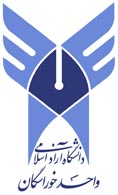 واحد خوراسگان(اصفهان)Khorasgan (Isfahan) Branch, Islamic Azad Universityفرم پيشنهاد تحقيق رساله دكتري عنوان تحقيق به فارسي: نام: 							دانشکده:                                                 نام خانوادگی دانشجو:				            کروه تخصصی:رشته تحصيلي:						گرايش:سال ورود به مقطع جاري:				 نيمسال ورودي:	نام و نام خانوادگی استاد (اساتيد) راهنما:                             نام و نام خانوادگی استاد (اساتيد) مشاور:1-                                                                                             1-2-                                                                                             2-اين قسمت توسط حوزه معاونت پژوهشي واحد تكميل ميگرددتاريخ تصويب در گروه:                                                    تاريخ تصويب در دانشكده:تاريخ دریافت توسط حوزه پژوهشي:                                تاريخ تصويب در شوراي تحقيق:تائيد كارشناس پژوهشي                تاريخ بررسي و تأييد در                تائيد مديركل پژوهشي:                                                                       دفتر امور پژوهشيتوجه: لطفاً اين فرم با مساعدت و هدايت استاد راهنما تكميل شود. اطلاعات مربوط به دانشجو:نام: .......................................نام‏خانوادگي: ............................................شماره انشجويي:........................................... مقطع:....................................رشته تحصيلي: ..........................................گروه خصصي:.............................................. گرایش:.................................نام‌دانشكده:...............................................سال ورود به مقطع جاري: ............................. نيمسال ورودي:............................آدرس پستي در تهران...................................................................................................................................................تلفن ثابت محل سكونت: .................................. تلفن همراه:........................................ پست الكترونيك:.................آدرس پستي در شهرستان:............................................................................................................................................تلفن ثابت محل سكونت: .................................. تلفن محل كار: ............................ دورنگار:.................................اطلاعات مربوط به استاد راهنما:تذكرات: دانشجويان دوره دكتري حداكثر تا دو استاد راهنما و دو استاد مشاور  مي‏توانند انتخاب نمايند.در صورتي كه اساتيد راهنما و مشاور مدعو مي باشند، لازم است سوابق تحصيلي، آموزشي و پژوهشي  كامل ايشان (رزومه كامل) شامل فهرست پایان‌نامه‌های کارشناسی ارشد و رساله‏هاي دكتري دفاع شده و يا در حال انجام كه اساتيد مدعو،  راهنمايي و يا مشاوره آنرا بر عهده داشته‏اند، به همراه مدارك مربوطه و همچنين آخرين حكم كارگزيني (حكم هيأت علمي) ضميمه  گردد.  اساتيد راهنما و مشاور موظف هستند قبل از پذيرش پروپوزال، به سقف ظرفيت پذيرش خود توجه نموده و در صورت تكميل بودن ظرفيت پذيرش، از ارسال آن به دانشكده و حوزه پژوهشي و يا در نوبت قراردادن و ايجاد وقفه در كار دانشجويان جداً پرهيز نمايند. بديهي است در صورت عدم رعايت موازين مربوطه، مسئوليت تأخير در ارائه پروپوزال و عواقب كار، متوجه گروه تخصصي و دانشكده خواهد بود. اطلاعات مربوط به استاد راهنماي اول:                                                                                                                          دانشگاهينام و نام خانوادگي:........................................................آخرين مدرك تحصيلي ـــــــــــــــ :.....................................                                                                                                                               حوزويتخصص اصلي:........................... تخصص جنبي:................................... رتبه دانشگاهي (مرتبه علمي): ........................                       كارشناسي ارشدسنوات تدريس ــــــــــــــــــــ : ........................................ شغل و سمت فعلي: ..........................................................                              دكتريآدرس محل كار:..........................................................................................................................................................تلفن منزل:................................... تلفن همراه:..................................محل كار:................................دورنگار:................پست الكترونيك(Email) : ..............................................................نحوه همکاری با واحد خوراسگان(اصفهان):تمام وقت		نیمه وقت		مدعوتعداد پايان‏نامه‏هاي كارشناسي ارشد راهنمائي شده:واحد خوراسگان(اصفهان):                 مجموعه دانشگاه آزاد اسلامي:                    ساير دانشگاهها:تعداد رساله‏هاي دكتري راهنمائي شده:واحد خوراسگان(اصفهان):                 مجموعه دانشگاه آزاد اسلامي:                     ساير دانشگاهها: تعداد پايان‏نامه‏هاي كارشناسي ارشد در دست راهنمائي:واحد خوراسگان(اصفهان):                 مجموعه دانشگاه آزاد اسلامي:                   ساير دانشگاهها: تعداد رساله‏هاي دكتري در دست راهنمائي: واحد خوراسگان(اصفهان):                 مجموعه دانشگاه آزاد اسلامي:                 ساير دانشگاهها: اطلاعات مربوط به استاد راهنماي دوم:                                                                                                                  دانشگاهينام و نام خانوادگي:............................................... آخرين مدرك تحصيلي ـــــــــــــــ :.......................................                                                                                                                       حوزويتخصص اصلي:............................. تخصص جنبي:....................................... رتبه دانشگاهي (مرتبه علمي):...............                          كارشناسي ارشدسنوات تدريس ــــــــــــــــــــ : ................................ شغل و سمت فعلي:...........................................................	                دكترينشانی محل كار:..........................................................................................................................................................تلفن‏ منزل:............................تلفن  همراه:.................................... تلفن محل كار:..........................دورنگار:..................پست الكترونيك(Email): ..............................................................نحوه همکاری با واحد خوراسگان(اصفهان):تمام وقت		نیمه وقت		مدعوتعداد پايان‏نامه‏هاي كارشناسي ارشد راهنمائي شده:واحد خوراسگان(اصفهان):          		       مجموعه دانشگاه آزاد اسلامي:   	                ساير دانشگاهها:تعداد رساله‏هاي دكتري راهنمائي شده:واحد خوراسگان(اصفهان):     		        مجموعه دانشگاه آزاد اسلامي:          	         	  ساير دانشگاهها: تعداد پايان‏نامه‏هاي كارشناسي ارشد در دست راهنمائي:واحد خوراسگان(اصفهان):    	         		        مجموعه دانشگاه آزاد اسلامي:       	                ساير دانشگاهها: تعداد رساله‏هاي دكتري در دست راهنمائي: واحد خوراسگان(اصفهان):                		        مجموعه دانشگاه آزاد اسلامي:                            ساير دانشگاهها: 3-  اطلاعات مربوط به اساتيد مشاور: استاد مشاور اول:                                                                                                              دانشگاهينام و نام خانوادگي:............................................ آخرين مدرك تحصيلي ـــــــــــــــ :..........................................                                                                                                               حوزويتخصص اصلي:.............................. تخصص جنبي:...................................... رتبه دانشگاهي (مرتبه علمي): ..............                       كارشناسي ارشدسنوات تدريس ــــــــــــــــــــ : ................................ شغل و سمت فعلي:............................................................	                 دكترينشانی محل كار: .........................................................................................................................................................تلفن‏ منزل:........................... تلفن‌همراه:.............................تلفن‌محل كار:...................................دورنگار:....................پست الكترونيك(Email) : ..............................................................نحوه همکاری با واحد خوراسگان(اصفهان):تمام وقت		نیمه وقت		مدعواستاد مشاوردوم:                                                                                                              دانشگاهينام و نام خانوادگي:............................................ آخرين مدرك تحصيلي ـــــــــــــــ :..........................................                                                                                                               حوزويتخصص اصلي:............................. تخصص جنبي:...................................... رتبه دانشگاهي (مرتبه علمي): ................                       كارشناسي ارشدسنوات تدريس ــــــــــــــــــــ : ................................ شغل و سمت فعلي:............................................................	                 دكترينشانی محل كار: .........................................................................................................................................................تلفن منزل:................................ تلفن‌همراه:................................تلفن‌محل كار:...........................دورنگار:....................پست الكترونيك(Email) : ..............................................................نحوه همکاری با واحد خوراسگان(اصفهان):تمام وقت		نیمه وقت		مدعو4-  اطلاعات مربوط به رساله:الف- عنوان تحقیق 1- عنوان به زبان فارسی:......................................................................................................................................................2-  عنوان به زبان انگليسي............................................................................................................................................................................................................................................................................................................................ب – تعداد واحد رساله: ج- بيان مسأله اساسي تحقيق به طور كلي (شامل تشريح مسأله و معرفي آن، بيان جنبه‏هاي مجهول و مبهم، بيان متغيرهاي مربوطه و منظور از تحقيق) :د - اهمیت و ضرورت انجام تحقيق (شامل اختلاف نظرها و خلاءهاي تحقيقاتي موجود، ميزان نياز به موضوع، فوايد احتمالي نظري و عملي آن و همچنين مواد، روش و يا فرآيند تحقيقي احتمالاً جديدي كه در اين تحقيق مورد استفاده قرار مي‏گيرد:ه- مرور ادبیات و سوابق مربوطه (بيان مختصر پیشینه تحقيقات انجام شده در داخل و خارج کشور پيرامون موضوع تحقیق و نتايج آنها و مرور ادبیات و چارچوب نظري تحقیق):و – جنبه جديد بودن و نوآوري در تحقيق:ز- اهداف مشخص تحقيق (شامل اهداف آرماني، کلی، اهداف ويژه و كاربردي): ح – در صورت داشتن هدف كاربردي، نام بهره‏وران (سازمان‏ها، صنايع و يا گروه ذينفعان) ذكر شود (به عبارت دیگر محل اجرای مطالعه موردی):ط-  سؤالات تحقیق:ی-  فرضيه‏هاي تحقیق:ک- تعريف واژه‏ها و اصطلاحات فني و تخصصی (به صورت مفهومی و عملیاتی):5-روش شناسی تحقیق:الف- شرح كامل روش تحقیق بر حسب هدف، نوع داده ها و نحوه اجراء (شامل مواد، تجهيزات و استانداردهاي مورد استفاده در قالب مراحل اجرايي تحقيق به تفكيك): تذكر: درخصوص تفكيك مراحل اجرايي تحقيق و توضيح آن، از به كار بردن عناوين كلي نظير، «گردآوري اطلاعات اوليه»، «تهيه نمونه‏هاي آزمون»، «انجام آزمايش‏ها» و غيره خودداري شده و لازم است در هر مورد توضيحات كامل در رابطه با منابع و مراكز تهيه داده‏ها و ملزومات، نوع فعاليت، مواد، روش‏ها، استانداردها، تجهيزات و مشخصات هر يك ارائه گردد. ب-  متغيرهاي مورد بررسي در قالب یک مدل مفهومی و شرح چگونگی بررسی و اندازه گیری متغیرها:ج –  شرح کامل روش (ميداني، كتابخانه‏اي) و ابزار (مشاهده و آزمون، پرسشنامه،  مصاحبه،  فيش‏برداري و غيره) گردآوري داده‏ها :د – جامعه آماري، روش نمونه‏گيري و حجم نمونه (در صورت وجود و امکان):هـ - روش‌ها و ابزار تجزيه و تحليل داده‏ها:زمان بندي  انجام تحقيق:الف- تاريخ شروع:................................. ب- مدت زمان انجام تحقيق:..........................ج- تاريخ اتمام:.......................تذكر: لازم است كليه فعاليت‏ها و مراحل اجرايي تحقيق (شامل زمان ارائه گزارشات دوره‏اي) و مدت زمان مورد نياز براي هر يك، به تفكيك پيش‏بيني و در جدول مربوطه درج گرديده و در هنگام انجام عملي تحقيق، حتي‏الامكان رعايت گردد.پيش‏بيني زمان‏بندي فعاليت‏ها و مراحل اجرايي تحقيق و ارائه گزارش پيشرفت كارتوجه: 1- زمان و نوع فعاليت‌هاي اجرايي رساله، حتي‏الامكان بايد با مندرجات جدول منطبق باشد.7– منابع تأمين بودجه، مواد اوليه و تجهيزات (غير از واحد خوراسگان(اصفهان)) و ميزان هر يك:تذكر: پرداخت كمك‏هزينه‏هاي تحقيقاتي به رساله‌های دكتري توسط واحد خوراسگان(اصفهان) به اقلام مشخص و تا سقف مجاز مصوب تعلق گرفته و تصويب پروپوزال در حوزه معاونت پژوهشي دانشگاه لزوماً به معناي تقبل پرداخت كليه هزينه‏ها نمي‏باشد. توضيحات تكميلي (در صورت نياز): 8- هزینه‌های تحقیق:هزينه‏هاي پرسنلي (براي مواردي كه در حوزه تخصص و مهارت و رشته دانشجو قرار ندارد):هزينه‏ و نوع  مواد، تجهزات و ادوات  مورد نياز در تحقيق هزينه‏هاي متفرقه:8-4-     جمع كل هزينه‏ها:9- صورتجلسه گروه تخصصینام ‏و نام‏خانوادگي دانشجو: 				امضاء			تاريخنام و نام‏خانوادگي استاد يا استادان راهنما				امضاء			تاريخ1- 2-نام و نام‏خانوادگي استاد يا استادان مشاور				امضاء			تاريخ1-2-نام و نام‏خانوادگي اعضاء كميته نظارت بر تحقيق			امضاء			تاريخ1-2-شوراي گروه تخصصي .........................................در تاريخ ............................ در محل ............................ با حضور اعضای مربوطه 		              خانمتشكيل و موضوع رساله     ـــــــــــــــ................................ با عنوان..............................................................................................		              آقای.....................................................................................................................................................................................................بررسي و به تصويب رسيد.نام و نام‏خانوادگي اعضای شورا				امضاء				تاريخ 1-2-3-4-5-6-نام و نام‏خانوادگي مديرگروه:                              		   امضاء				تاريخ 10- صورتجلسه شوراي (پژوهشي) دانشکده:                                               خانمموضوع و طرح تحقيق رساله  ـــــــــــــ ...................................... دانشجوي مقطع دکتری گروه.................................. 			        آقای گرایش.............................كه به تصويب كميته گروه تخصصي مربوطه رسيده است، در جلسه مورخ ............................ شوراي (پژوهشي) دانشکده مطرح شد و پس از بحث و تبادل نظر مورد تصويب اكثريت اعضاء قرار گرفت.نام و نام خانوادگي مدير/كارشناس پژوهشي دانشكده:		امضاء			تاريخنام و نام‏خانوادگي رياست دانشكدهامضاء			تاريخمعاون پژوهشي دانشگاه:						امضاء			تاريخدانشگاه آزا اسلامي فرم سازمان مركزي				بسمه تعالي				تاريخ:											شماره:											پيوست:فرم الف- فرم اطلاعات رساله‌ دكتراي حرفه‏اي و رشته‏هاي دكترااين فرم بايد توسط دانشجو تكميل شودرديفشرح فعاليت زمان كل(ماه)زمان اجرا :دو ماهزمان اجرا :دو ماهزمان اجرا :دو ماهزمان اجرا :دو ماهزمان اجرا :دو ماهزمان اجرا :دو ماهزمان اجرا :دو ماهزمان اجرا :دو ماهزمان اجرا :دو ماهزمان اجرا :دو ماهزمان اجرا :دو ماهزمان اجرا :دو ماهزمان اجرا :دو ماهزمان اجرا :دو ماهزمان اجرا :دو ماهزمان اجرا :دو ماهزمان اجرا :دو ماهزمان اجرا :دو ماهزمان اجرا :دو ماهزمان اجرا :دو ماهزمان اجرا :دو ماهزمان اجرا :دو ماهزمان اجرا :دو ماهزمان اجرا :دو ماهرديفشرح فعاليت زمان كل(ماه)123456789101112131415161718192021222324123456789101112رديفنام مؤسسه، شركت، مركز دانشگاهي يا تحقيقاتيبودجه ريالي(ريال)بودجه ارزيبودجه ارزيمواد اوليهمواد اوليهتجهيزاترديفنام مؤسسه، شركت، مركز دانشگاهي يا تحقيقاتيبودجه ريالي(ريال)ارزمعادل ريالينوعتعداد يا  مقدارنوعجمعــــــــــــــــــــــــــــــــــــــــنوع فعاليت تعداد افرادكل ساعات كار براي تحقيق حق‏الزحمه در ساعتکل هزینهجمع كلجمع كلجمع كلجمع كلجمع كلنام ماده يا وسيلهمقدار يا تعداد مورد نيازمصرفيغير مصرفيشركت ‏سازندهكشور سازندهقيمت واحدقيمت واحدقيمت واحدقيمت كلقيمت كلقيمت كلنام ماده يا وسيلهمقدار يا تعداد مورد نيازمصرفيغير مصرفيشركت ‏سازندهكشور سازندهرياليارزيارزيرياليارزيارزينام ماده يا وسيلهمقدار يا تعداد مورد نيازمصرفيغير مصرفيشركت ‏سازندهكشور سازندهرياليارزمعادل رياليرياليارزمعادل رياليجمعجمعجمعجمعجمعجمعجمعجمعجمعجمعجمعجمعجمعجمعجمعجمعجمعجمعجمع كلجمع كلجمع كلشرح هزينههزينه واحد تعدادهزينه كلالف- هزينه تايپ ب- هزينه تكثيرج- هزينه صحافي د- هزينه عكس و اسلايد، كارتوگرافي و غيره هـ- هزينه خريد خدمات تخصصي و مشاوره‏اي (استفاده از آزمايشگاه‏ها و غيره)و- هزينه‏هاي ديگرجمع ــــــــــــــــــــــــــــــــــــــــــــــــــــرديفنوع هزينهرياليارزيارزيهزينه كل به ريالرديفنوع هزينهرياليارزمعادل رياليهزينه كل به ريالپرسنليمواد اوليه (مصرفي)تجهيزات (غيرمصرفي)مسافرتمتفرقهجمع كلرديفنام و نام‏خانوادگينوع رأي (موافقيا مخالف)محل امضاءتوضيحات1234567نام واحد دانشگاهي: واحد خوراسگان(اصفهان) عنوان رساله دكتري حرفه‏اي: نام و نام‏خانوادگي دانشجو: شماره‏دانشجويي:رشته تحصيلي:                                                                                                      كد رشته:پزشكي          رشته فرعي:                        علوم انساني        رشته فرعي:                   علوم پايه        رشته فرعي:فني و مهندسي      رشته فرعي:                  كشاورزي          رشته فرعي:                   هنر                رشته فرعي:نام و نام‏خانوادگي استاد راهنما 1:                                                                        مرتبه علمي:كد شناسايي استاد راهنما:                                                                                 رشته تحصيلي:نام و نام‏خانوادگي استاد راهنما 2:                                                                        مرتبه علمي:كد شناسايي استاد راهنما:                                                                                 رشته تحصيلي:نام استاد مشاور1:                                                                    نام استاد مشاور 2:مرتبه علمي:                                                                           مرتبه علمي:كد شناسايي استاد مشاور 1:                                                    كد شناسايي استاد مشاور 2:رشته تحصيلي:                                                                        رشته تحصيلي: 